DomA – domácí asistence KOBEŘICE ve spolupráci s Městem Kravaře otevíráod 2. září 2020 nové kontaktní místo registrovaných sociálních služebPotřebujete pomoci s péčí o svého rodinného příslušníka či někoho blízkého? Poskytujeme pečovatelskou službu a službu osobní asistence.Můžete nás osobně navštívit v kanceláři na odboru sociálních věcí v budově Městského úřadu v Kravařích, Náměstí 43 vždy v těchto dnech:pondělí od 14:00 do 17:00 hodinstředa od 9:00 do 11:00 hodin   Naleznete nás také v 1. patře Zdravotního střediska v Kobeřicích, a to ve dnech:pondělí od 8:00 do 12:00 hodin, od 14:00 do 16:00 hodinstředa od 8:00 do 12:00 hodin, od 14:00 do 16:00 hodin    Dále nás můžete kontaktovat: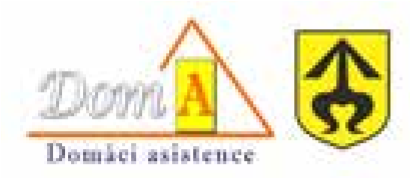 telefonicky v pracovních dnech v době od 7:00 do 15:00 hodin na tel. č. 602 124 532 v pracovních dnech od 7:00 do 17:00 na tel. č. 606 168 192 e-mailem na adrese: domaciasistence@seznam.cz